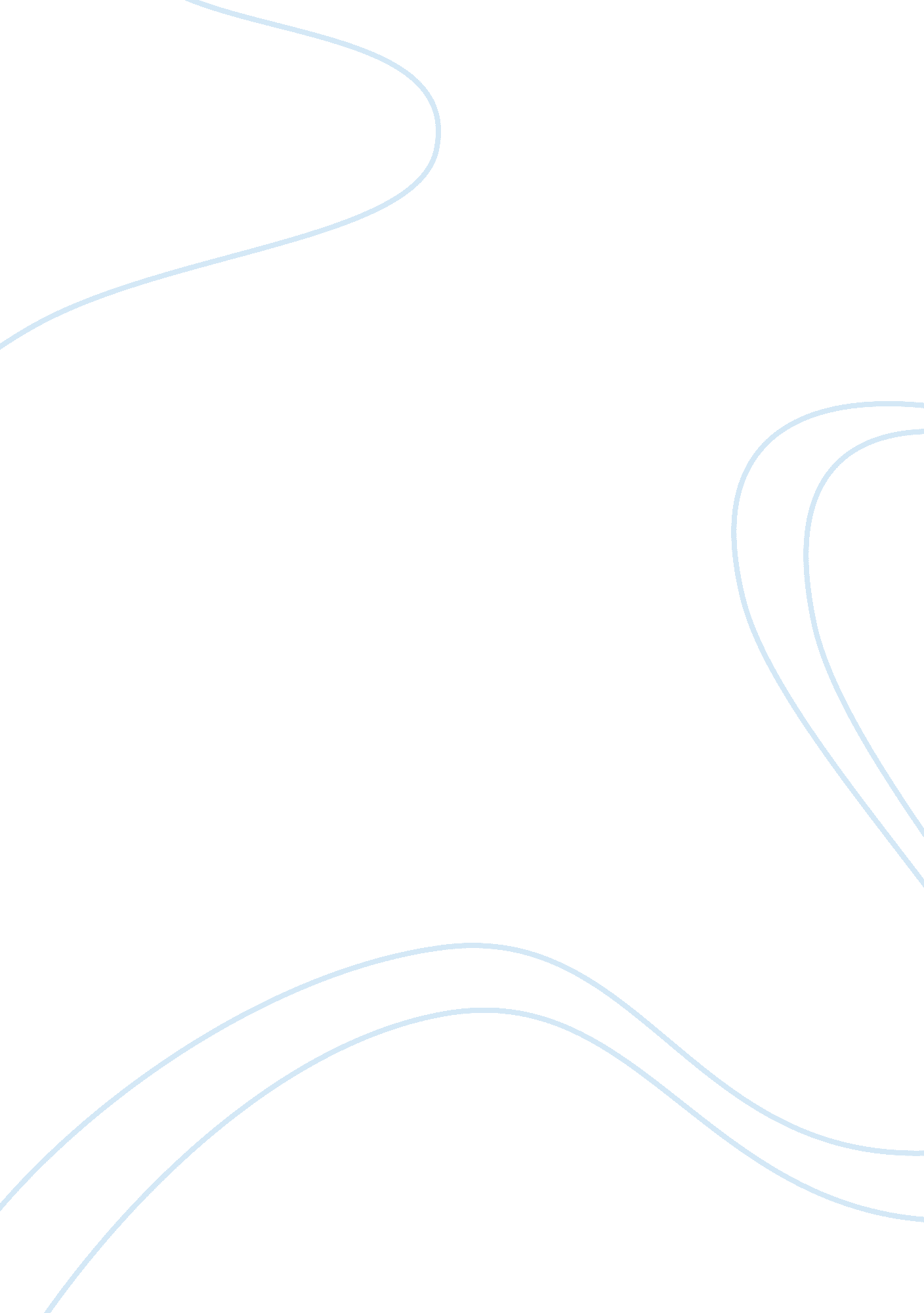 Social problems in uae sociology essay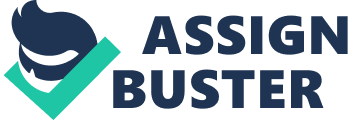 Social problem is defined as the issue or problem which has seen by people of community as unacceptable or undesirable. But social problems are not under the control of a single person. Social problems mainly arise when there is a social disruption or social change. UAE is continent which consists of such countries which are fully developed and have extensive growth towards success every day. So it is a great social change in society as a result which on one hand has put an end to several social issues such as poverty, illiteracy, terrorism, crime but on the other this social change have given rise to several social problems such as drug abuse. Younger generation is becoming a victim of this problem greatly usually because of some kind of depression they are facing or may be because of the peer pressure. Furthermore discrimination in society is rising since Dubai has become a multi culture society now having people of different countries with different cast religion and different race. Moreover because of the social change in a society family rules have changed to a greater extent making it difficult for the people to hold their relationships for a long time. Since every person is busy in his own life so no time is left for family get together and for the spouse as well. Also high cost of living, problems of expatriates is major social issues. INTRODUCTION Social issues are the problems that affect more than one person in a society in any way possible. Sometimes social problems affect directly sometimes indirectly to a person or society. Social problems are usually not in the control of a person and it occurs in immediate social environment mostly because of some social change in society. There are certain examples such as a person has murdered someone but it is not a social problem it is a part of biggest social issue called crime which is prevailing very much in society. Most common social issues that exist in a developing or underdeveloped society include poverty, illiteracy, crime, human rights etc. the rest problems are developed from them such as immigration but immigration is a social plus economic problem. Moreover discrimination, sexual harassment, child abuse, injustice, drug abuse, divorces, and obesity are developed from the major problems of society. All the social problems have adverse effects on people which are part of the society. The society’s norms values, customs and traditions all got changed and affected by the social problems prevailing in a society. Even the entire system of the society disrupts because of this but it can’t be controlled since it occurs as a result of the external factors which a single person cannot control. UAE is continent which consists of such countries which are fully developed and have extensive growth towards success every day. So it is a great social change in society as a result which on one hand has put an end to several social issues such as poverty, illiteracy, terrorism, crime but on the other this social change have given rise to several social problems such as drug abuse. Younger generation is becoming a victim of this problem greatly usually because of some kind of depression they are facing or may be because of the peer pressure. Furthermore discrimination in society is rising since Dubai has become a multi culture society now having people of different countries with different cast religion and different race. Moreover because of the social change in a society family rules have changed to a greater extent making it difficult for the people to hold their relationships for a long time. Since every person is busy in his own life so no time is left for family get together and for the spouse as well. EXPLANATION OF CHOICE OF FOUR INTERVIEWS I am conducting interviews of four family members of mine which are my younger sister, my mother, my father and my grandfather. I’ve chosen my younger sister for conducting interview regarding such topic because she is young and she can give me her fresh view regarding the social issue that are spreading in the entire UAE. As she currently is a college student so she definitely will present the problems or issues of the young generation. So she gave me information regarding the issues of drug abuse which is spreading extensively in youngsters. And secondly she notified me about the problem of obesity that is a huge problem in developed countries especially among children. Secondly I am taking interview from my father who works as a sales person in a leading company of Dubai. I’ve chosen him for this interview because he is one generation before us. And he can express his views regarding the social issues of UAE but his views will reflect his entire generation. Also he is a working person so he definitely would have known and understand the environment of the workplace and can also give details relating to the social problems occur in a working place. He told me about the problem of discrimination occurring is workplaces. Also he notified me about the problem of expatriates. The third person I’ve chosen for my research on social issue in UAE is my mother. She is a house wife and is responsible for everything that happens in a hose hold. I’ve chosen her for conducting interview on such a sensitive topic since she is women and in order to get a female point of view on such a topic is necessary. Also she can better explain the relationship problems than any other person. So she acknowledged me about the problem of high rate of divorces in UAE and also she pointed out the problem of high cost of living in a society of UAE. Furthermore I’ve selected my grandfather for conducting an interview from him. I’ve selected him because he is from two generations behind mine. So he can give me views regarding the social issues of UAE that reflects his generation. He presents the problem of depression which is becoming very common in UAE because of workaholics and change of family rules. (Khondkar, 2008) THREE GENERATION GENEALOGY OF SOCIAL PROBLEMS Social problem is defined as the issue or problem which has seen by people of community as unacceptable. Some social issues are considered unacceptable by literally all members of the society such as kidnapping, violence, crime, murders etc Bt there are social issues as well that are not necessarily undesirable by all community members for example youngster do not consider listening very loud music a social issue but it is a social issue for elder members of society. There are several types of social problems prevailing in different countries of the world such as poverty, illiteracy, food and water crisis, poor health facilities are some of the most common problems in developing countries. Moreover terrorism is also one of the major social problems emerging in many countries now days. Furthermore discrimination of sex, injustice, inflation, immigration, child labor, drug abuse, and smuggling are also few big social problems of today. Due to extensive growth and unimaginable development in UAE there is a major social change occurring there which is causing so many social problems. Social problems occur in UAE society is of many types and there is no clear way to solve these issues in the near future. From the time of independence of UAE many the society of UAE has completely evolved and social issues with the time has also changed. Since UAE has gained the status of one of the developed countries of the world so problems in society also have evolved in the same manner. One of the most important social issues in UAE is drug abuse. This problem has spread on a large scale and a lot of people are under the influence of this problem. Illegal trade of drugs from different countries where drug is produced is the main cause for this problem and this is happening because of the security lapses of UAE. Also the alcoholism is a major social issue in UAE. Moreover the divorce rate is very high in UAE which is a big social problem in this era. Smoking and road accidents are also causing problems for the people living there. Ethnic cleansing, racism and prostitution are also some of the highlighted social problems. (Social Issues in USA Contemporary, 2009) According to the interviews conducted by me of my younger sister who is a college student currently I concluded a few very important points regarding to the social issues of UAE. OBESITY Firstly obesity is a big concern now days. Obesity is actually defined as the excess fat of a person that is causing adverse effects on that person’s health. Obesity becomes the reason for so many diseases such as cancer, heart problems, and diabetes etc. a person is considered that he is affected by obesity when his weight is at least 20% more than his normal weight. The major causes of obesity are firstly the genetics. Obesity can be in the gens of a person. Also over eating and eating lots of junk food is a major reason for this problem. All the countries of UAE are affected by this problem because people there have a busy lifestyle so they have much time for exercise to get them fit and remove extra fat from their bodies. Furthermore workaholics do not eat at home and usually go out for eating junk food which increases their fat to a high level. DRUG ABUSE Drug abuse is one of the problems now days that is affecting every community and country badly. It is a serious health illness problem that is causing 40 million deaths every year. There are several causes for this problem including the depression which is very high in developed countries since workload is very high and it is difficult and stressful to maintain a good life style there. Also because of separate families instead of joint families systems feelings of loneliness overcome them makes them to take drugs. Drug abuse among the youth is very much increasing mostly because of the pressure of the friends on them. Bad social gatherings and wrong friend circle makes a person to get involved in all such bad activities. Also alcoholism and smoking are the problems that spread in the same manner. Youngsters also do such activities because they have the perception that it gives them a cool look. Drug abuse has negative effects on a person’s life such as health problems. Also drugs addicted become a victim of financial problem since they can’t control them and spend a lot of money in buying drugs. Moreover a drugs addicted is no more efficient to be a part of social gathering anymore. He is socially destroyed because at the time of taking drugs his behavior becomes very abnormal. Drug abuse can make a person to involve in other crimes also such as drugged driving, violence, child abuse etc In accordance with the interview conducted by my mother I’ve got to understand few social issues prevailing in our society. HIGH DIVORCE RATE Divorce is one of the biggest social problems spreading in UAE society and its rate is increasing day by day. The main reason for high rate of divorces in the country is that the traditional rules of marriage are changing because of the working women scenario and also the joint family system has ended which makes it difficult for women to handle their entire house hold plus professional life and thus the relationship between husband and wife badly disturbs making it difficult for them to continue to live together and divorces happens as a result. Moreover another important reason for divorces is marriages at a younger age. At that time the couple is not able to understand each other and their maturity level to handle marriage is low. So they easily move towards the path of divorce. And also it is the fault of parents who pressurize their children to marry at a younger age. Furthermore high expectations from marriage sometimes lead it to a poor relationship because husband and wife expects so much from each other but do not prepare themselves to be able to fulfill the expectations of their partner. Divorce has certain negative impacts on the entire family and the children always affected badly in such situations. They become very sensitive and emotionally unstable. Further it is difficult for them to adjust in new families in case of their parents got engaged into second marriages. Moreover they feel complexes in schools and in other social gatherings. (Divorce in the uae causes & effects, 2009) HIGH COST OF LIVING The cost of living in UAE is high as compared to other places. It has proved from different surveys conducted by researchers when they compared a same quantity of basket of goods in UAE and from other places. Since the country has reached to the greater heights of development the life style of established people in Dubai and in other countries is very lavished which makes it difficult for the expatriates to live there since the expatriates have usually low incomes. It is also difficult for them to even educate their children and also their children can become a victim of complex if they study with the people of high class. Communication costs are high as compared to other places and phone calls are really very expensive locally as well as internationally. Buying property is very expensive in Dubai and in other developed countries of UAE. House hold accommodations, clothing, furniture and appliances are also expensive so it’s hard for a person with normal income to live there. In accordance with the interview taken by my father I’ve got to understand two important social issues that we are facing as a society of UAE. RACIAL DISCRIMINATION Since a lot of people from different countries are shifting to Dubai for the purpose of doing business there or for getting jobs as UAE have good opportunities for them. These people belong to different religion, culture, different race, and cast. So UAE has become a multicultural society and in such a society problems of racial discrimination often occurs. At work places people are usually be given less pay only because they belong to other foreign countries which are not liked by the employer of the place. And also high work load is given to the different culture employees. For example the employer of the hotel would want that his customers are served by the European staff. And if those people raise issues about this matter they might get into conflicts with the management or the colleagues too. There is also a great discrimination in case of race and nationality in the workplace. And because of the discrimination people are getting dissatisfied and large families in UAE become a victim of this issue. PROBLEM OF EXPATRIATES So many people are getting settled in UAE leaving their native countries behind. Expatriates basically do that because they are attracted to the employment and investment opportunities of the country where they want to shift and their own home country do not have such opportunities for them. But it is becoming a greater problem for the government of Dubai to accommodate so many people and thus the country is becoming over populated because of the large number of expatriates. 74% of the population of UAE is the people who are not from UAE but have shifted from other countries for employment or for doing some sort of business. When so many expatriates come and settle in to the country the major problem of homogeneous society occurs. And in such a multicultural society several problems of discrimination can occur too. According to the interview conducted by my grandfather I’ve got to understand few important points regarding the social issues prevailing in the UAE society DEPRESSION Since a lot of people living in UAE are expatriates who may or may not live with their family in UAE. Living alone and continuous work of day and night can make a victim of depression and isolation which can greatly affect their health especially they can have mental issues because of this. Also because in such developed countries the concept of family has completely changed and so there is no such family gatherings and spending time with family which can make them feel relax for a little time. And give them a break from their workaholic lives. As in such developed countries every person has to work really hard to earn good money which is their necessity otherwise they can’t settle their because standard of living is very high. (Ronnegard, 2010) USE OF INTERVIEW MATERIAL I have conducted four interviews in my family. Interviews were conducted in a professional setup to get the job done in a good manner. Questions were designed specially to get the maximum information out of them in a comfortable and easy manner. And also it was considered that all the questions must be in accordance with the topic of prevailing social issues in society of UAE. Questions were mostly open ended in order to get a detailed analysis of the topic. The interviews were formal in nature which I’ve conducted from my mother and father. But the interviews conducted by my sister and grandfather were informal in nature. Because I have more comfort level with them. I didn’t start my interview in cold manner rather than that I’ve start interviews with a small talk to reach to the topic of social issues in UAE. And I was very natural in taking interviews not the practiced and rehearsed tone was there. I have listened carefully to every word of them and write down the points in order to make sense of the information they are presenting. And throughout the interviews I’ve kept my topic in mind and didn’t divert from it to gather relevant information. Relevant Reading & Course Material Patterns of corruption in MENA Region Little is known on the specific forms and nature of corruption in the MENA region, due to the lack of empirical data and political will for such scrutiny. Yet, there is a general consensus that both petty corruption and grand corruption are widespread and systemic. The Arab countries comprising the Middle East – often referred to as the MENA region – face a set of specific challenges that are seriously hampering the effectiveness of anti-corruption efforts. The political and institutional infrastructure of Arab states partly accounts for the persistence of the governance gap in the region, while contextual factors such as insecurity, oil wealth and prevalence of conflict continue to fuel corruption and the lack of transparency. Throughout the MENA region, anti-corruption strategies have primarily focused on strengthening public institutions, reviewing laws and regulations and simplifying procedures, with little attention given to proactively improving transparency and democratic processes. Although the region is not entirely homogeneous, regional patterns of corruption emerge from various governance surveys and indicators (an overview of these is provided on page 7). Transparency international’s Corruption Perceptions Index (CPI) consistently ranks MENA countries below the world Article 1 The study conducted by Sharjah university revealed that the main reason behind high rates of drug lies in the lack of communication between the individuals. The constant verbal fight is particularly the reason behind this. Since pre-martial relationships are not considered good in our society, therefore, couple is not aware of nature of each other. The interference of in laws is also the biggest reason behind the drug cases. Unfortunately, the people who are extremely badly affected due to drug consumption in children. The children face various mental and physical challenges when they see constant tussle between their parents. (Sheriff, 2012) Article 2 The Emiratis are normally family centered people who love to live in families and care for each other needs and wills. However, the trends in the recent years have shown that the institute of marriage is being severely hurted. The reports have shown that 42 percent of the people in the age bracket of 20’s have decided to quit their relationships on different grounds. However, the people blame the influence of western culture as the main reason behind the change in attitudes and beliefs of the people. The western culture believes in absolute freedom where absolutely no impetus is laid on the family lives. The younger generation is reported to have been following the same footsteps. (Safdar, 2009) Article 3 According to the Shariah laws existing in UAE, the decision related to divorce making process is not instantaneous. Initially, the applicants forward their case to the courts. The matter is referred to the counsellor who gives a three month period to the couple to enter into negotiations. If the case is not resolved in the allotted time, the case is referred to the judge for the enforcement of divorce. A women can get divorce if she is able to prove that wife has been physically tortured. The women can accept “ Khula” if she returns dowry to the husband. The expats can resolve the issues according to the laws of their particular land. (Bardsley, 2005) SIGNIFICANCE OF GENERATION AND GENDER PERSPECTIVE OF SOCIAL PROBLEMS It is very important to get acknowledged about the social issues prevailing in a society as it increases our understanding of society which we are a part of. Until and unless we do not understand the society in which we are living it would be very difficult for us to sustain there. Also to bring some kind of social change in a society it is necessary to know what do we actually want to change in our society and what we like and what we don’t like in our society. Different generations have different perspectives regarding this issue and it is significant to know and understand each perspective in great detail. Firstly every male and female is a member of this society so all the different generation people here. Therefore to make it easy and comfortable for every generation to adjust in a society their views are important. Moreover by the analysis of generation and gender perspective of social issues we get very diverse and variety of ideas that can help us understand the social problems and society better. As the minds of people belongs to different generation are different from each other and so their preference in regarding to the major social problems currently spreading in UAE society. Male and female have different perspectives regarding the social issues rising in a society. Females are usually sensitive and relationship oriented that’s they think that the major social problems will be according to these issues as the interview conducted by me of my mother she said that the biggest social problems now in a society belongs to the family issues such as high divorce rate in UAE and also the social problem of high cost of living is being highlighted by her. And talking about the male perspective in this regard they preferred to consider the social problems more towards the work place issues because they are not sensitive and relationship oriented rather they are the work oriented so my father pointed out the issues of discrimination in the workplace on the basis of race cast and creed because UAE is a multicultural society. Also he referred about the problem of expatriates in a country. Therefore it is very important to understand the gender perspective of social problems of UAE. 